COLÉGIO ÁGORATRABALHO DE QÍMICA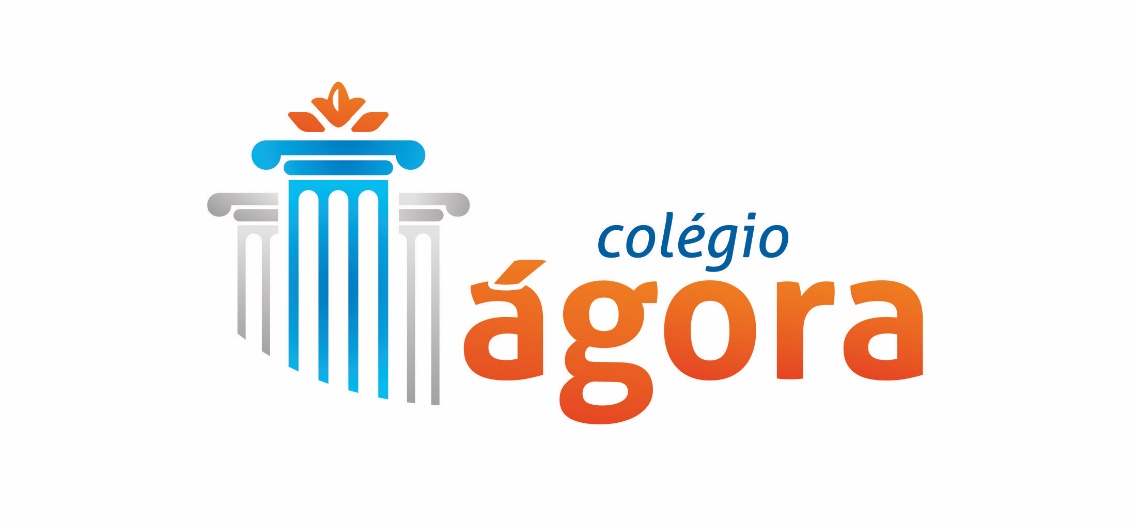 ALUNO EXEMPLO GOMES ARAÚJO SILVATÍTULOSubtítulo (se houver)VIÇOSA – MINAS GERAIS